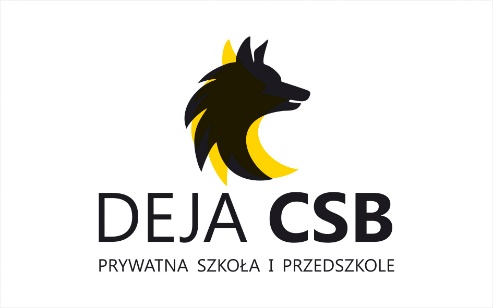 KARTA ZGŁOSZENIA NA PÓŁKOLONIEw terminie: ………………………Prawidłowość powyższych danych potwierdzam własnoręcznym podpisemWyrażam zgodę na zbieranie i przetwarzanie informacji dotyczących moich danych osobowych zawartych w Karcie zgłoszenia dla potrzeb niezbędnych do rekrutacji na półkolonie letnie (zgodnie z Ustawą z dnia 29.08.1997 r. o ochronie danych osobowych. Dziennik Ustaw Nr 133 Poz. 883 z póz. zm.). Podanie danych osobowych jest dobrowolne, a każdy ma prawo wglądu do swoich danych osobowych oraz ich poprawienia lub usunięcia. Administratorem danych osobowych jest Prywatna Szkoła Podstawowa i Przedszkole DEJA CSB, ul. Wejherowska 58A, 84-240 Reda........................................................                                 ..........................................................................                    miejscowość i data                                                                                        podpis rodzica/ów (opiekunów prawnych) Nazwisko kandydata/kiPierwsze imię kandydata/kiDrugie imię kandydata/kiData i miejsce urodzenia––PESEL Adres zameldowaniaAdres zamieszkaniaRodzaj diety (mieszana, wegetariańska, wegańska, bezglutenowa, bezlaktozowa, inna)AlergiePrzeciwskazaniaImię i nazwisko matki (opiekunki prawnej)Telefon kontaktowy i e-mailImię i nazwisko ojca (opiekuna prawnego)Telefon kontaktowy i e-mailSkąd dowiedział/a się Pan/i o półkoloniach